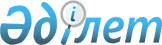 О внесении изменения в постановление Правления Национального Банка Республики Казахстан от 27 октября 2003 года N 371 "О внесении изменений и дополнений в постановление Правления Национального Банка Республики Казахстан от 24 августа 2000 года N 331 "Об утверждении Правил выпуска и использования платежных карточек в Республике Казахстан", зарегистрированное в Министерстве юстиции Республики Казахстан под N 1260, а также в постановление Правления Национального Банка Республики Казахстан от 23 декабря 2002 года N 510 "Об утверждении Правил функционирования Национальной межбанковской системы платежных карточек на основе микропроцессорных карточек", зарегистрированное в Министерстве юстиции Республики Казахстан под N 2158"Постановление Правления Национального Банка Республики Казахстан от 13 ноября 2004 года N 153. Зарегистрировано в Министерстве юстиции Республики Казахстан 15 декабря 2004 года N 3281



      В целях предоставления банкам второго уровня возможности провести необходимые мероприятия по исполнению требований законодательства Республики Казахстан Правление Национального Банка Республики Казахстан постановляет:




      1. В 
 постановление 
 Правления Национального Банка Республики Казахстан от 27 октября 2003 года N 371 "О внесении изменений и дополнений в 
 постановление 
 Правления Национального Банка Республики Казахстан от 24 августа 2000 года N 331 "Об утверждении Правил выпуска и использования платежных карточек в Республике Казахстан", зарегистрированное в Министерстве юстиции Республики Казахстан под N 1260, а также в 
 постановление 
 Правления Национального Банка Республики Казахстан от 23 декабря 2002 года N 510 "Об утверждении Правил функционирования Национальной межбанковской системы платежных карточек на основе  микропроцессорных карточек", зарегистрированное в Министерстве юстиции Республики Казахстан под N 2158" (зарегистрированное в Реестре государственной регистрации нормативных правовых актов Республики Казахстан под N 2581, опубликованное в ежедневной республиканской газете "Казахстанская Правда" 4 декабря 2003 года и "Егемен Казакстан" 6 декабря 2003 года); с изменением, утвержденным 
 постановлением 
 Правления Национального Банка Республики Казахстан от 31 мая 2004 года N 80 (зарегистрированным в Реестре государственной регистрации нормативных правовых актов Республики Казахстан под N 2907) внести следующее изменение:



      в пункте 3 слова "с 1 января 2005 года" заменить словами "с 1 июля 2005 года".




      2. Настоящее постановление вводится в действие по истечении четырнадцати дней со дня государственной регистрации в Министерстве юстиции Республики Казахстан.




      3. Управлению платежных систем (Мусаев Р.Н.):



      1) совместно с Юридическим департаментом (Шарипов С.Б.) принять меры к государственной регистрации в Министерстве юстиции Республики Казахстан настоящего постановления;



      2) в десятидневный срок со дня государственной регистрации в Министерстве юстиции Республики Казахстан довести настоящее постановление до сведения Агентства Республики Казахстан по регулированию и надзору финансового рынка и финансовых организаций, акционерного общества "Национальный процессинговый центр", банков второго уровня и Ассоциации финансистов Казахстана.




      4. Управлению по обеспечению деятельности руководства Национального Банка Республики Казахстан (Терентьев А.Л.) в трехдневный срок со дня получения настоящего постановления принять меры к опубликованию его в средствах массовой информации Республики Казахстан. 




      5. Контроль над исполнением настоящего постановления возложить на заместителя Председателя Национального Банка Республики Казахстан Елемесова А.Р.

      

Председатель




      Национального Банка


					© 2012. РГП на ПХВ «Институт законодательства и правовой информации Республики Казахстан» Министерства юстиции Республики Казахстан
				